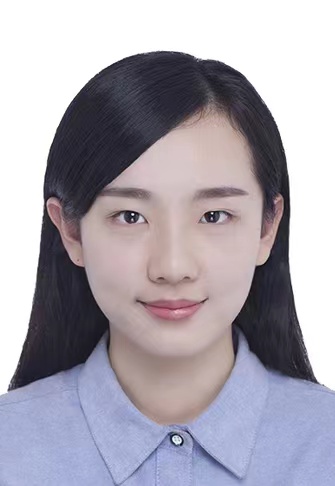 个人简介：章炜，女，汉族，中共党员，研究生学历，二级建筑师，自硕士毕业以来，有过4年世界500强企业工作经验和3年高校工作经验。作为辅导员，帮助学生实现个人目标并克服困难，做好新时代思政育人工作。育人感言："教育是光明的灯塔，引导学生驶向智慧和成长的彼岸"，作为辅导员，育人使命崇高，要努力引导学生追寻内心真正的激情与兴趣，培养他们积极的心态、坚持不懈的品质。要有深度，做辅导员工作专业化的践行者；有精度，做因材施教的施行者；有温度，做与学生心灵上最近的知心者，做好“四有”好老师。